
tel.: 0356/34-800, faks: 0356/27-986, e-mail: obcina.trbovlje@trbovlje.si     Z/1.Številka:	032 – 6/2019 – 2 Datum:      	20. 5. 2019PREDLOG SKRAJŠANEGA ZAPISNIKA4. redne seje Občinskega sveta Občine Trbovlje,ki je bila v sredo, 24. 4. 2019 ob 18.00v sejni dvorani upravne zgradbe Občine TrbovljeNAVZOČI: Prisotni člani OS: Alenka Nemet Revinšek, Andrej Šinkovec, Maja Krajnik, Tomaž Trotovšek, Ana Holc, Jože Weingartner, Frida Felicijan, Gašper Princ, Lidija Hutar, Peter Jamnik, Mira Rozman, Dejan Zupanc, Jožefa Gabrič Kolarič, Mirnes Begič, Borut Dolanc, Sara Sotlar, Mitja Vozel, Sibila Ložina, Milan Žnidaršič, Marjana Eberlinc, Jože Pustoslemšek, Barbara Adeeb, Aleš Gulič in Gorazd Kajič. Opravičeno odsotna članica OS:Alenka ForteSklepčnost: na seji je bilo prisotnih 24 članov OS od skupnega števila 25, kar je 96 %.Ostali: Na seji so bili prisotni tudi strokovni sodelavci Občine Trbovlje, zunanji poročevalci pri posameznih točkah dnevnega reda, novinarji, predsedniki krajevnih skupnosti, predstavniki javnih zavodov ter ostala zainteresirana javnost. Sejo je vodila županja Jasna Gabrič. Po uvodnemu pozdravu s strani županje Jasne Gabrič je sledilo ugotavljanje prisotnosti članov občinskega sveta.Prisotnost je potrdilo 24 članov OS.Člani OS so bili pozvani k podaji pripomb na skrajšani zapisnik 3. redne seje občinskega sveta z dne 6. 3. 2019. Pripomb na zapisnik ni bilo.Prisotnost je potrdilo 23 članov OS. Z 21 glasovi »ZA«, je bil sprejetS K L E P št. 771.Občinski svet Občine Trbovlje sprejme skrajšani zapisnik 3. redne seje občinskega sveta z dne 6. 3. 2019.  2.Sklep velja takoj.Svetnice in svetniki so bili pozvani k podaji morebitnih predlogov za umik točk z dnevnega reda, predlogov za razširitev predlaganega dnevnega reda ali predlogov za obravnave po skrajšanem postopku. OS Tomaž Trotovšek je podal predlog, da se glede na problematiko v zadnjem času v zvezi z gasilci ter gasilskim zavodom razširi dnevni red 4. redne seje OS z novo točko, ki se glasi: »Informacije o stanju v javnem zavodu Gasilski zavod Trbovlje in predlog Odloka o prenehanju javnega zavoda Gasilski zavod Trbovlje ter predlog sklepa o začetku likvidacije javnega zavoda Gasilski zavod Trbovlje«.Županja Jasna Gabrič je dodatno obrazložila, da so razlogi za razširitev dnevnega reda nastali po sklicu seje, gradivo so svetniki prejeli do začetka seje na mizo, s čimer so izpolnjeni vsi pogoji za razširitev dnevnega reda. V razpravi je OS Borut Dolanc poudaril, da je skrajno neresno, da svetniki za tako perečo problematiko gradivo prejmejo na sami seji, saj v tako kratkem času ni mogoče pregledati dokumentacije in se odločiti o nečem tako pomembnem. Podobna zadeva se je zgodila že na prejšnji seji v zvezi s Cerozom. Njihova svetniška skupina se s tem ne strinja in bodo glasovali proti. Županja Jasna Gabrič je pojasnila, da se je o tem veliko razpravljalo. Ker pa je zadeva tako med poklicnimi kot prostovoljnimi gasilci že malo nevzdržna, je potrebno nekaj narediti. Prej se zadeva ni uvrstila na dnevni red te seje, saj so se dogodki odvili v zadnjih dneh.  OS Saro Sotlar je zanimalo, ali so bili na današnjo sejo OS povabljeni vsi deležniki. Ali je prisoten predstavnik sindikata, ki bo predstavil svoje videnje, so prisotni predstavniki PGD-jev?Županja Jasna Gabrič je svetnici odgovorila, da predstavnik sindikata ni odgovoren za varnost v občini in način organizacije, ki ga ima lokalna skupnost. Odgovoren je zgolj in samo za zaščito pravic delavcev. Zaradi tega sindikat kot tak o tem ne more razpravljati, lahko poda predloge. Več podrobnih informacij pa bodo svetniki prejeli pri sami točki dnevnega reda. V razpravo se je vključila OS Marjana Eberlinc. Njihova svetniška skupina meni, da so spremembe glede organizacije gasilskega zavoda potrebne, vendar je potrebno v tem prehodnem oz. začetnem obdobju upoštevati varnost Trboveljčanov, ki naj bo na prvem mestu. Menijo tudi, da mnenje njihove svetniške skupine o tej reorganizaciji ni pomembno, ampak je pomembno mnenje prostovoljnih oz. poklicnih gasilcev, ki naj bi sodelovali pri tej reorganizaciji. Mogoče bi se še enkrat usedli za mizo in prišli do neke skupne rešitve, ki bi bila dobra tako za ene kot druge, predvsem pa tudi za občino. Svetnica meni, da ni potrebno hiteti z odločitvami, glede na to, da nobena hitra sprememba ni dobra, vsi pa si želimo dobrih sprememb. OS Jože Pustoslemšek je predlagal, da se ta točka uvrsti na naslednjo sejo OS, na kateri naj bodo prisotni tudi predstavniki vodstva zveze gasilcev, ki bodo podali svoje mnenje. Županja Jasna Gabrič je odgovorila, da vodstvo gasilske zveze predstavljata poveljnik in predsednik, ki pa sta oba poklicna gasilca. Občina se je bila prisiljena pri reševanju zadeve obrniti direktno na poveljnike in predsednike PGD-jev, ker oni so tisti, ki so avtonomni pri tem in ki potem dejansko izvajajo tudi zaščito in reševanje oz. požarno varnost. Po razpravi je sledilo glasovanje o podanem predlogu za razširitev dnevnega reda.  Prisotnost je potrdilo 23 članov OS. S 14 glasovi »ZA« ter 7 glasovi »PROTI«, je bil sprejetS K L E P št. 781.Dnevni red 4. redne seje Občinskega sveta Občine Trbovlje z dne 24. 4. 2019 se razširi z novo, 3. točko dnevnega reda, ki se glasi: »Informacije o stanju v javnem zavodu Gasilski zavod Trbovlje in predlog Odloka o prenehanju javnega zavoda Gasilski zavod Trbovlje ter predlog sklepa o začetku likvidacije javnega zavoda Gasilski zavod Trbovlje«.2.Vse nadaljnje točke dnevnega reda se ustrezno preštevilčijo. 3.Sklep velja takoj.V nadaljevanju so svetnice in svetniki glasovali o predlogih za obravnave po skrajšanem postopku.Prisotnost je potrdilo 22 članov OS. S 14 glasovi »ZA« ter 4 glasovi »PROTI«, je bil sprejetS K L E P št. 791.»Točko Informacije o stanju v javnem zavodu Gasilski zavod Trbovlje in predlog Odloka o prenehanju javnega zavoda Gasilski zavod Trbovlje ter predlog sklepa o začetku likvidacije javnega zavoda Gasilski zavod Trbovlje« Občinski svet Občine Trbovlje obravnava po skrajšanem postopku.2.Sklep velja takoj.Prisotnost je potrdilo 23 članov OS. Z 19 glasovi »ZA«, je bil sprejetS K L E P št. 801.»Predlog Odloka o spremembi Odloka o ustanovitvi javnega lekarniškega zavoda Zasavske lekarne Trbovlje« Občinski svet Občine Trbovlje obravnava po skrajšanem postopku.2.Sklep velja takoj.Sledilo je glasovanje o dnevnem redu seje OS. Prisotnost je potrdilo 22 članov OS. Z 20 glasovi »ZA« ter 1 glasom »PROTI«, je bil sprejet S K L E P št. 811.Občinski svet Občine Trbovlje sprejme dnevni red 4. redne seje občinskega sveta z dne 24. 4. 2019:Pregled realizacije sklepov 3. redne seje občinskega sveta z dne 6. 3. 2019(Razprava in sprejem)Letna poročila javnih zavodov Občine Trbovlje za leto 2018(Razprava in sprejem)Informacije o stanju v javnem zavodu Gasilski zavod Trbovlje in predlog Odloka o prenehanju javnega zavoda Gasilski zavod Trbovlje ter predlog sklepa o začetku likvidacije javnega zavoda Gasilski zavod Trbovlje(Skrajšani postopek)Informacija o prijavi Javnega zavoda Zavod za kulturo Delavski dom Trbovlje na Javni razpis za izbor operacij Mreža centrov raziskovalnih umetnosti in kulture              (Razprava in sprejem)Letno poročilo Policijske postaje Trbovlje za leto 2018(Razprava in sprejem)Ocena izvajanja občinskega programa varnosti za leto 2018 ter Poročilo o delu Medobčinskega inšpektorata in redarstva Zasavje v občini Trbovlje za leto 2018(Razprava in sprejem)Predlog Odloka o spremembi Odloka o ustanovitvi javnega lekarniškega zavoda Zasavske lekarne Trbovlje(Skrajšani postopek)Predlog Pravilnika o dodeljevanju finančnih sredstev iz občinskega proračuna za spodbujanje izvajanja ukrepov učinkovite rabe energije in izrabe obnovljivih virov energije v gospodinjstvih na območju Občine Trbovlje(Razprava in sprejem)Predlog Sklepa o ugotovitvi javne koristi zaradi interesa odkupa oziroma razlastitve nepremičnin(1. obravnava)Zaključni račun proračuna Občine Trbovlje za leto 2018(Razprava in sprejem)Letno poročilo Javnega podjetja Komunala Trbovlje d.o.o. za leto 2018 (Razprava in sprejem)Predlog za podelitev naziva »Častni občan« za leto 2019(Razprava in sprejem)Predlogi Komisije za mandatna vprašanja, volitve in imenovanjaPredlog za imenovanje nadomestnega predstavnika Občine Trbovlje v Svet zavoda  Zavod za kulturo Delavski dom Trbovlje(Razprava in sprejem)Predlog za imenovanje štirih predstavnikov Občine Trbovlje v Svet Knjižnice Toneta Seliškarja Trbovlje(Razprava in sprejem)Predlog za izdajo mnenja o kandidatih za ravnatelja Glasbene šole Trbovlje(Razprava in sprejem)Predlog za imenovanje dveh predstavnikov uporabnikov v Svet Knjižnice Toneta Seliškarja Trbovlje(Razprava in sprejem)Stališče občinskega sveta glede predloga za izboljšanje prometne varnosti na prehodih za pešce na območju Osnovne šole Trbovlje(Razprava in sprejem)Informacija županje v zvezi s stanjem v družbi Ceroz d.o.o.(Razprava in sprejem)Informacija županje v zvezi z javnimi razpisi za projekte ter postopki javnega naročanja v letu 2019(Razprava in sprejem)Pobude in vprašanja članov občinskega sveta in informacije župana2.Sklep velja takoj.Ad 1.Pregled realizacije sklepov 3. redne seje občinskega sveta z dne 6. 3. 2019Razprava in sprejemRazprave ni bilo.Prisotnost je potrdilo 23 članov OS. Z 18 glasovi »ZA« ter 1 glasom »PROTI«, je bil sprejetS K L E P št. 821.Občinski svet Občine Trbovlje sprejme realizacijo sklepov 3. redne seje občinskega sveta z dne 6. 3. 2019.2.Sklep velja takoj.Ad 2.Letna poročila javnih zavodov Občine Trbovlje za leto 2018 Razprava in sprejemUvodno obrazložitev je podal vodja oddelka za finance, proračun in družbene dejavnosti, Miran Skobe. Razprave ni bilo.Prisotnost je potrdilo 20 članov OS. S 24 glasovi »ZA«, je bil sprejetS K L E P št. 831.Občinski svet Občine Trbovlje se je seznanil z Letnimi poročili javnih zavodov za leto 2018.  2.Sklep velja takoj, ko ga sprejme občinski svet. Ad 3.Informacije o stanju v javnem zavodu Gasilski zavod Trbovlje in Predlog Odloka o prenehanju javnega zavoda Gasilski zavod Trbovlje ter Predlog Sklepa o začetku likvidacije javnega zavoda Gasilski zavod TrbovljeRazprava in sprejem S pripravljenim gradivom je prisotne seznanila županja Jasna Gabrič.  V razpravo se je najprej vključil OS Mitja Vozel. Izrazil je nezadovoljstvo glede primerjave z občino Postojna ter začudenje, da vse do današnjega dne ni bilo omenjeno slabo sodelovanje med poklicnimi in prostovoljnimi gasilci oziroma hude težave v gasilskem zavodu. Prav tako je bilo iz predstavitve zaslediti, da po drugih občinah z 10 in 12 poklicnimi gasilci zadeve tečejo in ni nobenih težav oziroma nadur. Svetnik je zahteval, da se jim natančno predstavi sistem predvidene reorganizacije, obenem pa je poudaril, da se mu zdi skrajno neresna primerjava plač med gasilci in direktorji javnih zavodov.  Županja Jasna Gabrič je svetniku pojasnila, da je bila primerjava z občino Postojna izvedena zato, ker smo iskali čim boljši približek in poklicno enoto z 10 do 12 zaposlenimi. Glede nočne izmene je pojasnila, da bo na stalni pripravljenosti poklicni gasilec, znotraj pa se to loči oziroma dogovori s PGD-ji, da se v primeru intervencij alarmira ali ena manjša skupina ali večja ekipa. Tudi do sedaj se je vedno alarmiralo več ljudi. Izpostavila je primer skalnega podora, ko so skoraj dva meseca na terenu dežurali izključno prostovoljni gasilci. Predviden sistem kot takšen povsod drugod funkcionira, prav tako imajo PGD-ji drugje večje možnosti pridobivanja izkušenj ter sodelovanja. Ponovno je poudarila, da se poklicni gasilci ne bodo ukinili. OS Mitja Vozel je ponovno podal vprašanje, zakaj zadeva brez nadur z 10, 12 poklicnimi gasilci funkcionira v ostalih občinah in zakaj se to ne more urediti tudi pri nas. V odgovoru je županja Jasna Gabrič pojasnila, da je od 10 do 12 zaposlenih v tem rangu trenutno samo občina Postojna, kjer je organizacija PGD s poklicnim jedrom. Organizirana je prisotnost gasilcev čez dan, kar pomeni, jih je več in s tem tudi lažje nadomeščanje v času odsotnosti. V primeru štirih izmen s po tremi pa praktično ni mogoče nikogar pustiti na dopust, bolniško ipd. Že leta 2015 oziroma 2016 so potekale razprave in sestanki na temo nadur, na podlagi česar so se nato zmanjševale in potem zopet rasle. Zadevo na dosedanji sistem organizacije očitno ni mogoče rešiti. V razpravo se je vključil OS Jože Pustoslemšek. Svetnika moti, da na seji ni gasilcev, ki so hoteli priti, vendar jim je bilo rečeno, da točke na seji ne bo. Glede nadur svetnik meni, da nastajajo, kadar je kaj narobe z organizacijo ali če je premalo ljudi. Zakaj se ne ponašamo, da imamo organizirano nočno izmeno? Podal je vprašanje, kdo bo prevzel odgovornost v primeru, da se predvidena reorganizacija izkaže za nepremišljeno, prehitro in neodgovorno potezo. Ravno tako je bilo podano vprašanje glede poligona za gasilce. Koliko bo stal, čemu in komu vsem je namenjen? Kdo bo plačal opremo prostovoljnim gasilcem in njihove službe? Svetnik želi, da pride na sejo vodstvo gasilske zveze in poda jasno sliko. Ali se občani strinjajo? Svetnik meni, da si vsi želimo nočne izmene in varno gasilstvo. Na vprašanje glede odgovornosti je županja Jasna Gabrič odgovorila, da je po zakonu odgovorna občina oziroma župan. Poligon je namenjen vsem gasilcem, je pa projekt v fazi projektiranja. Ko bo končan, bodo prejeli njegovo oceno. Glede plačila opreme prostovoljcem je pojasnila, da bo vsa razlika sredstev šla in ostala gasilstvu, namenjena za opremo in usposabljanje. V zakonodaji je za manjše gasilske enote opredeljen 5 min izvozni čas. OS Aleš Gulič se je strinjal, da se zadeva reorganizira, saj so se Trbovlje v zadnjih letih tako spremenile, da je najbrž tudi ta oblika preživeta. Konec koncev nimamo več nobenega poklicnega industrijskega gasilskega društva. Skrbi pa ga primerjava z drugimi občinami, saj so Trbovlje še deveto največje strnjeno naselje v Sloveniji, občina pa je nekaj drugega. Najbrž je tudi način intervencij v takšnih strnjenih urbanih naseljih drugačen kot sicer. Svetnika ne zanima, koliko je PGD-jev, ampak koliko ima PGD Trbovlje mesto usposobljenih članov, ki sodelujejo v intervencijah. Ker pri primestnih PGD-jih je potrebno računati tudi čas, da pridejo do nas. Zadeve je vendarle treba gledati drugače in mogoče parametre na nek način bolj počasi uvajati. Svetnika zanima, kdaj se računa, da se bo to vzpostavilo pri nas?Županja Jasna Gabrič je svetniku odgovorila, da imamo približno 60 operativnih gasilcev. Vzpostavilo bi se jedro in ravno v času čez dan bi se ekipe okrepile. Dva poklicna gasilca v primeru intervencije nam ne bosta nič koristila, saj je potrebno vpoklicati tudi prostovoljce. Torej, čez dan bo več poklicnih gasilcev, kot jih je danes, v večernem času pa bo zadeva organizirana kot drugod. OS Saro Sotlar je zanimalo, koliko ima Občina Postojna dejansko PGD oziroma koliko ima operativnih gasilcev. Ravno tako se strinja, da vsaka sprememba prinaša nekaj dobrega, ampak vseeno bi bilo prav, da se ta sprememba doseže z nekim konsenzom. Predstavljeno je bilo, da se s predvideno reorganizacijo ne predvideva zmanjšanje sredstev, ki bodo namenjena gasilcem. Torej, se to ne dela zaradi prihranka. Ob tem je svetnica še pojasnila, da je bila v letih 2014 – 2018 članica Sveta GZT in v tem obdobju ni bilo prejetega nobenega dopisa s strani županje, da bi bilo z organizacijo gasilstva karkoli narobe. So pa prejeli zapisnik NOOT o opravljenem nadzoru, v katerem je bilo opozorilo v zvezi z nadurami. Na podlagi navedenega je svetnica vprašala, ali je vse to mogoče doseči z nekimi blažjimi ukrepi (in se potem vidi, če ti ukrepi »pijejo vodo«), ne pa da se gre takoj v ukinjanje GZT. Svetnici je županja Jasna Gabrič odgovorila, da ima Občina Postojna 68 operativnih prostovoljnih gasilcev. Predlagan je bil tudi konsenz, za katerega druga stran ni bila oziroma so hoteli »ali zadeva ostane tako, kot je, ali pa nič«. Potrebno je nekaj narediti z organizacijo in prostovoljstvom, ki je zaradi širitve poklicne enote pričelo nazadovati. Prostovoljcev je ogromno, veliko pa tudi takih, ki so pričeli odhajati. So bolj pomembni interesi 12 posameznikov ali organizacija varnosti za 16.100 prebivalcev? Želimo si, da bomo v prihodnje prišli do te mere, da bomo tudi mi imeli toliko ali še več operativno usposobljenih operativnih gasilcev. OS Sara Sotlar je poudarila, da si želi, da bi mogoče prišli s predlogom na mizo takrat, ko bi vložili vse potrebno napore v rešitev. Ker če k temu ni bilo potrebno pristopiti v prejšnjem mandatu, tudi ni nujno potrebno po petih mesecih. Ne gre se za interese 11 ljudi na zavodu, gre se za interese občank in občanov v Trbovljah. Ponovno je omenila, da v prejšnjem mandatu ni bilo nobenega govora o teh težavah na svetu zavoda. Županja Jasna Gabrič je odgovorila, da je bila svetnica članica sveta zavoda, kjer sta dva predstavnika poklicnih gasilcev. V njem prostovoljnih gasilcev ni. V razpravo se je v nadaljevanju vključil OS Tomaž Trotovšek. Menil je, da je bila v predstavitvi problematika dovolj nazorno in podrobno predstavljena, katero je potrebno presekati in zadevo sanirati. Sredstva se bodo razpršila na širši krog, več bo prišlo do prostovoljcev, s tem se bo tudi povečalo število operativnih gasilcev. Če zadeva funkcionira v 180 občinah, meni, da lahko tudi pri nas. Odločitev je težka in sigurno tudi premišljena, zato meni, da je prav, da sledimo občinam, ki imajo zadeve urejene na tak način.  Tudi OS Jože Weingartner je menil, da je edina prava stvar, da se zadeva reorganizira na predlagan način. Nobena stvar ne prične takoj delovati v trenutku, ampak glede na predstavljena dejstva bo zdaj več gasilcev. OS Jože Pustoslemšek je menil, da se lahko sredstva za gasilce pridobijo z bolj racionalno rabo na občini ter s prihranjenimi sredstvi dodatno zaposlimo še tri. Ne pa, da smo brez nočne izmene. OS Gorazd Kajič je podal vprašanje, zakaj na seji ni sindikata, da pove svoje mnenje. Meni, da je potrebno vedno slišati obe plati in se potem odločiti. Svoje mnenje pa naj pove tudi direktor GZT. Županja Jasna Gabrič je ponovno poudarila, da organizacija varnosti v občini ni stvar sindikata, le-ta se po zakonodaji bori za pravice delavcev. Organiziranost struktur za zaščito in reševanje znotraj lokalne skupnosti je stvar občine. Dodatna pojasnila je podal tudi direktor GZT, Matjaž Lapi. Pojasnil je, da si je zadnje tri mesece prizadeval zadevo nekako speljati v okviru zavoda in trenutne organizacije, vendar mu žal ni uspelo. Kot predstojnik se je trudil delati pošteno, zakonito, v dobrobit občanov in zaposlenih. Verjetno je bil pri tem še preveč ustrežljiv in popustljiv do zaposlenih. Glede velikega števila nadur je pojasnil, da to ni bilo namerno, saj je bil prepričan, da je uporaba Zakona o delovnih razmerjih v teh primerih zakonita, dokler mu ni bilo pojasnjeno, da je potrebno upoštevati Zakon o gasilstvu. Vsa leta so bile opravljene tudi revizije, ki niso ugotovile nepravilnosti pri izplačilu plač, očitno pa so bile te revizije nekam splošne oziroma niso bile usmerjene konkretno v same plače. V zadnjih mesecih je pripravljal različne variante in poročila, da bi se zadeva speljala v normalne tirnice, vendar se po »ruskem turnusu«, ki ga poklicne enote uporabljajo, to ne da. To se zelo dobro obnese pri velikih enotah, ki imajo 30 in več poklicnih ljudi, pri manjših se žal ne da. Dejstvo je tudi, da vsa leta sodelujejo z društvi, predvsem v nočnem času. V službi sta 2 oziroma maksimalno 3 poklicni gasilci v 24-urnem dežurstvu in v primeru večjih zadev je absolutno potrebno poklicati celo enoto, potrebno je poklicati prostovoljce. In zaradi tega so se pričele nabirate te ure v dobro, nadure. V primeru predvidene reorganizacije bodo od 6.00 do 22.00 (ko je 90% vseh intervencij) stalno na izmeni 4 oziroma 5 poklicnih gasilcev znotraj gasilskega jedra. Se pravi, bo v tem času zagotovljena večja varnost.  Ko so se merila sprejela (za vso Slovenijo so enaka), bi moralo Trbovlje imeti PGD s poklicnim jedrom 4. kategorije. Mi pa smo sedaj osrednja gasilska enota 5. kategorije. Od leta 1968 do 1994 je bilo v Trbovljah približno 22.000 prebivalcev, obstajalo je veliko firm, pa je takrat delovalo PGD Trbovlje mesto s poklicnim jedrom 7 poklicnih gasilcev in je zadeva funkcionirala. Poklicna enota je bila ustanovljena 1994. Res pa je, da je na račun poklicnih gasilcev prostovoljstvo v Trbovljah nekako zamiralo. S predvideno reorganizacijo se bo krepilo prostovoljstvo, medsebojna motivacija, skupne vadbe in če to bo to v sklopu društva, bo šlo lažje. Če bomo dejansko v bodoče intenzivno delali na sodelovanju poklicnih in prostovoljnih gasilcev, krepili tudi prostovoljne, bomo imeli dejansko lahko čez par let opremljene in usposobljene sile oziroma enote, ki bodo kos še tako velikim in različnim naravnim nesrečam.  Po podani obrazložitvi je OS Jože Pustoslemšek poudaril, da nihče ni omenil, da so imele včasih velike firme tudi svoje gasilce, kar pomeni, da jih je bilo ogromno več. Nihče ni proti reorganizaciji, vendar si želijo, da nočna izmena ostane. Obenem je podal tudi vprašanje, ali bo v primeru reorganizacije odzivni čas ostal enak. Županja Jasna Gabrič je svetniku odgovorila, da obstajajo kategorizacije poklicnih enot. Za našo občino velja 5. stopnja, kar pomeni odzivni čas 5 minut. OS Sara Sotlar je podala vprašanje, kaj se v primeru ukinitve javnega zavoda zgodi z direktorjem in 11-imi gasilci na dan 1. 1. 2020. Ali dejansko zadržijo vse bonitete, ki so jih imeli do sedaj in kako se bodo plačevali prostovoljni gasilci?Županja Jasna Gabrič je odgovorila, da datum ni definiran, glede na situacijo pa si bodo prizadevali, da bi se stvari čim prej uredile. Direktorju preneha zaposlitev, saj mu tudi mandat poteče predvidoma oktobra. Od 11-ih gasilcev gre eden v pokoj, nekateri ostali si želijo drugam, kar je seveda njihova odločitev. Za gasilce bodo objavljeni razpisi in nato se znotraj PGD-ja sklenejo pogodbe o zaposlitvi. Do sedaj so prostovoljni gasilci prejeli nekaj minimalnega za malico in prevoz (delo se ni plačevalo), po novem sistemu pa bi se plačevalo na podlagi nekega pavšala oziroma pravilnika PGD-ju, potem pa bi oni znotraj uredili. Ampak vse je stvar dogovora. OS Gašper Princ je podal še pojasnilo glede industrijskih gasilskih društev. Kakor je njemu znano, je v občini Trbovlje samo eno poklicno industrijsko društvu, in sicer v TET, ki še danes deluje. Se pravi, da so ljudje tam dejansko zaposleni kot poklicni gasilci. Vse ostale firme pa so imele prostovoljna industrijska gasilska društva. Število potrebnih operativcev, njihove opremljenosti, čas izvoza in ostale zadeve pa dejansko opredeljuje zakonodaja. V razpravo se je vključil tudi OS Milan Žnidaršič. Pojasnil je, da so bili v preteklosti ob aktivaciji civilne zaščite poklicni gasilci prva roka, na katere si se lahko zanesel. To so bile predvsem akcije, ki so bile trenutno oziroma so trajale krajši čas. Problemi so se začeli pojavljati, če se je zadeva vlekla daljše obdobje, sploh več dni (npr. poplave, plazovi ipd.), ko je bilo potrebno dežurstvo. Veseli ga, da bodo profesionalni gasilci ostali, potrebno pa je dati tu poudarek na širitvi prostovoljcev in imeti to bazo bistveno večjo kot trenutno. Prav pa je, da je delo tako poklicnega kot prostovoljnega gasilca enakovredno ovrednoteno. Profesionalno jedro ostaja, kar nam sigurno garantira neko kvaliteto tako zaščite kot reševanja. OS Boruta Dolanca žalosti dejstvo, da direktor zavoda ni že v letu 2015 opozoril na težave in zadeve rešil znotraj svoje enote. Ve se, kdo je odgovoren za današnje težave. Vodja mora poskrbeti za nadure, zamenjave itn. Res je, da v Trbovljah ni več industrije, je pa ogromno avtomobilov in nesreče se dogajajo vsak dan. Svetnika moti primerjava z občino Postojna in očitki glede prevelikih plač gasilcev, najbolj pa to, da se skrivajo podatki. Na sejo je bil povabljen direktor GZT, zaposleni ne, pa si želijo slišati tudi njihovo mnenje. V dobrobit občanov naj se zadeva reši za mizami in tako, da bodo obe strani zadovoljni.  Županja Jasna Gabrič je ponovno poudarila, da se poklicni gasilci ne ukinjajo, ampak govorimo o reorganizaciji načina dela. Kljub reorganizaciji bomo imeli še vedno poklicne gasilce, omogočili bomo še več zaščitne opreme, se pa nekateri bojujejo za privilegije 12 poklicnih gasilcev. Vsi gasilci so enaki in za vse veljajo enaka pravila. Tudi direktor zavoda je delal v dobrem smislu. Ne more pa biti izhodišče za pogajanja »takole bo, ali pa nič«. Reorganizacija ni predvidena z nobenim drugim namenom kot to, da se naredi nekaj dobrega in da se zadeve prav organizirajo.  OS Mitja Vozel je pojasnil, da je bilo na vprašanje glede dejanske reorganizacije in finančnega vidika odgovorjeno, da bo zadeva predstavljena v prihodnjih dneh. Zato svetnika zanima, kdaj bodo prejeli na mizo tudi finančno konstrukcijo in točne podatke o reorganizaciji. V odgovoru svetniku je županja Jasna Gabrič pojasnila, da se je odgovor pripravljal v dneh, ko so se še odločali, ali bi zadevo dali na sejo OS. Meni, da so svetniki v današnji razpravi prejeli čisto vse informacije. Kar se tiče finančnega vidika, je odgovorila, da naj bi bila na podlagi primerjav ocenjena razlika približno 200.000 EUR. Čisto točni zneski bodo znani po vseh zaposlitvah in organizaciji, bodo pa svetnikom predstavljeni takoj, ko bodo znani. OS Sara Sotlar je podala še vprašanje glede vodenja predvidenega društva. Županja Jasna Gabrič je odgovorila, da se izmed gasilcev imenuje vodja enote, seveda pa ima ta enota tudi poveljnika. Obe funkciji morata biti. Dodatno je še pojasnila, da so vsi ti poklicni gasilci tudi prostovoljni, vsaj kar se članstva tiče. Sledilo je glasovanje o predlaganih sklepih.Prisotnost je potrdilo 24 članov OS. S 15 glasovi »ZA« ter 5 glasovi »PROTI«, je bil sprejetS K L E P št. 841.Občinski svet Občine Trbovlje se je seznanil s stanjem na področju izvajanja javne gasilske službe.   2.V Občini Trbovlje se javna gasilska služba organizira v obliki prostovoljne gasilske enote s poklicnim jedrom Trbovlje. 3.Sklep velja takoj, ko ga sprejme Občinski svet Občine Trbovlje.Prisotnost je potrdilo 24 članov OS. S 14 glasovi »ZA« ter 8 glasovi »PROTI«, je bil sprejetS K L E P št. 851.Sprejme se Odlok o prenehanju javnega zavoda Gasilski zavod Trbovlje. 2.Odlok se objavi v Uradnem vestniku Zasavja in začne veljati petnajsti dan po objavi. 3.Sklep velja takoj, ko ga sprejme Občinski svet Občine Trbovlje.Prisotnost je potrdilo 24 članov OS. S 14 glasovi »ZA« ter 7 glasovi »PROTI«, je bil sprejetS K L E P št. 861.Sprejme se sklep o začetku likvidacije javnega zavoda Gasilski zavod Trbovlje. 2.Sklep velja takoj, ko ga sprejme Občinski svet Občine Trbovlje.________________________________ODMOR OD 20.15 DO 20.25________________________________Ad 4.Informacija o prijavi javnega zavoda Zavod za kulturo Delavski dom Trbovlje na javni razpis za izbor operacij Mreža centrov raziskovalnih umetnosti in kultureRazprava in sprejemInformacijo o prijavi javnega zavoda Zavod za kulturo Delavski dom Trbovlje na javni razpis za izbor operacij Mreža centrov raziskovalnih umetnosti in kulture sta podali Maja Hvala ter Špeli Pavli Perko. Podžupanja Maja Krajnik je pojasnila, da je gradivo obravnavala Komisija za družbene dejavnosti in občinska priznanja ter bila nad projektom navdušena. OS Aleš Gulič se je priglasil k razpravi kot svetnik in kot predsednik Sveta zavoda DDT. Poudaril je, da so vsi res ponosni na to, da je ta zadeva po mnogih letih uspela in upa, da se ne bo s tem končalo, ampak bo prišlo do novih impulzov. Apeliral je tudi na ostale svetnike in svetnice, da zadevo podprejo. Prisotnost je potrdilo 24 članov OS. S 24 glasovi »ZA«, je bil sprejetS K L E P št. 871.Občinski svet Občine Trbovlje se je seznanil s prijavo Javnega zavoda Delavski dom Trbovlje na Javni razpis za izbor operacij Mreža centrov raziskovalnih umetnosti in kulture in prijavo ter projekt kot ustanovitelj podpira.              2.Sklep velja takoj, ko ga sprejme občinski svet.Ad 5.Letno poročilo Policijske postaje Trbovlje za leto 2018Razprava in sprejemKratko obrazložitev pripravljenega predloga je podal pomočnik komandirja Policijske postaje Trbovlje, Boštjan Mokotar. Razprave ni bilo.Prisotnost je potrdilo 23 članov OS. S 24 glasovi »ZA«, je bil sprejetS K L E P št. 881.Občinski svet Občine Trbovlje se je seznanil z Letnim poročilom Policijske postaje Trbovlje za leto 2018. 2.Sklep velja takoj, ko ga sprejme občinski svet.Ad 6.Ocena izvajanja občinskega programa varnosti za leto 2018 ter Poročilo o delu Medobčinskega inšpektorata in redarstva Zasavje v občini Trbovlje za leto 2018Razprava in sprejemPo podani obrazložitvi s strani občinskega inšpektorja in vodja MIR, Sebastjana Zmrzljaka, je sledilo glasovanje. Prisotnost je potrdilo 23 članov OS. S 24 glasovi »ZA«, je bil sprejetS K L E P št. 891.Občinski svet Občine Trbovlje sprejme Oceno izvajanja občinskega programa varnosti za leto 2018. Občinski svet Občine Trbovlje se je seznanil s Poročilom o delu Medobčinskega inšpektorata in redarstva Zasavje v občini Trbovlje za leto 2018. 2.Sklep velja takoj, ko ga sprejme občinski svet.Ad 7.Predlog Odloka o spremembi Odloka o ustanovitvi javnega lekarniškega zavoda Zasavske lekarne TrbovljeSkrajšani postopekPripravljeno gradivo je prisotnim predstavil vodja oddelka za finance, proračun in družbene dejavnosti, Miran Skobe. Sledilo je glasovanje. Prisotnost je potrdilo 24 članov OS. S 23 glasovi »ZA«, je bil sprejetS K L E P št. 901.Sprejme se Odlok o spremembi Odloka o ustanovitvi javnega lekarniškega zavoda Zasavske lekarne Trbovlje. 2.Odlok se objavi v Uradnem vestniku Zasavja in začne veljati osmi dan po zadnji objavi.3.Sklep velja takoj, ko ga sprejme Občinski svet Občine Trbovlje. Ad 8.Predlog Pravilnika o dodeljevanju finančnih sredstev iz občinskega proračuna za spodbujanje izvajanja ukrepov učinkovite rabe energije in izrabe obnovljivih virov energije v gospodinjstvih na območju občine TrbovljeRazprava in sprejemPredlagani pravilnik je prisotnim predstavil strokovni sodelavec, Jurij Crnkovič.Razprava ni bilo.  Prisotnost je potrdilo 22 članov OS. S 23 glasovi »ZA«, je bil sprejetS K L E P št. 911.Sprejme se Pravilnik o dodeljevanju finančnih sredstev iz občinskega proračuna za spodbujanje izvajanja ukrepov učinkovite rabe energije in izrabe obnovljivih virov energije v gospodinjstvih na območju Občine Trbovlje.2.Pravilnik se objavi v Uradnem vestniku Zasavja in začne veljati naslednji dan po objavi.3.Sklep velja takoj, ko ga sprejme občinski svet.Ad 9. Predlog Sklepa o ugotovitvi javne koristi zaradi interesa odkupa oziroma razlastitve nepremičnin 1. obravnavaPo podani obrazložitvi s strani strokovne sodelavke, Polone Schmit je sledila razprava.   OS Jože Pustoslemšek je menil, da je izredno težko nekoga razlastiti na lokalni ravni in da bodo verjetno samo obupni stroški in dolgotrajni procesi. Po njegovem je veliko bolje, da se poskuša z lastniki doseči dogovor.Županja Jasna Gabrič je izrazila strinjanje z navedenim, je pa res, da se za npr. majhne nepremičnine ne more plačati ogromno, kot bi si mogoče nekdo želel. Polona Schmit je svetniku odgovorila, da je sprejem tega sklepa za enkrat v bistvu naša varovalka in da se ne bo kar pričelo z razlastitvijo. Še naprej bodo potekala pogajanja z lastniki, vemo pa tudi, da se na koncu občine kar poslužujejo tega načina. Po razpravi je sledilo glasovanje. Prisotnost je potrdilo 23 članov OS. Z 18 glasovi »ZA«, je bil sprejetS K L E P št. 921.Opravi se 2. obravnava predloga Sklepa o ugotovitvi javne koristi zaradi interesa odkupa oziroma razlastitve nepremičnin.Predlog sklepa se daje v 15-dnevno javno razgrnitev, ki začne teči naslednji dan po sprejemu tega sklepa.2.Na podlagi sklepov, pripomb, stališč in dopolnitev iz javne obravnave in 1. obravnave na občinskem svetu, se pripravi predlog sklepa za 2. obravnavo.3.Sklep velja takoj, ko ga sprejme Občinski svet Občine Trbovlje.Ad 10.Zaključni račun proračuna občine Trbovlje za leto 2018Razprava in sprejemObrazložitev k Zaključnemu računu proračuna občine Trbovlje za leto 2018 sta podala županja Jasna Gabrič ter vodja oddelka za finance, proračun in družbene dejavnosti, Miran Skobe. OS Borut Dolanc je pojasnil, da upa, da bo v letu 2020 res večja povprečnina – glede na neke dogovore z državnim svetom. Prisotnost je potrdilo 23 članov OS. S 24 glasovi »ZA«, je bil sprejetS K L E P št. 931.Sprejme se Zaključni račun proračuna Občine Trbovlje za leto 2018. 2.Zaključni račun proračuna Občine Trbovlje za leto 2018 sestavljata splošni in posebni del. V splošnem delu je podan podrobnejši prikaz predvidenih in realiziranih prihodkov in odhodkov oz. prejemkov in izdatkov iz bilance prihodkov in odhodkov, računa finančnih terjatev in naložb ter računa financiranja, v posebnem delu pa prikaz predvidenih in realiziranih odhodkov in drugih izdatkov proračuna Občine Trbovlje za leto 2018. Sestavni del zaključnega računa je tudi Načrt razvojnih programov, v katerem je podan prikaz podatkov o načrtovanih vrednostih posameznih projektov ter o njihovi realizaciji v letu 2018. 3.Sklep se objavi v Uradnem Vestniku Zasavja. Splošni, posebni del in Načrt razvojnih programov zaključnega računa proračuna z obrazložitvami se objavijo na spletni strani Občine Trbovlje www.trbovlje.si.Ad 11. Letno poročilo Javnega podjetja Komunala Trbovlje d.o.o. za leto 2018Razprava in sprejemPo podani obrazložitvi s strani direktorja JP Komunala Trbovlje d.o.o., OS Milana Žnidaršiča, je sledila razprava.   OS Jože Pustoslemšek je poudaril, da je v poročilu zelo nejasno napisano glede gospodarskih javnih služb in tržne dejavnosti, glede stroškov in prihodkov. Zanimalo ga je, kako se iz poročila lahko vidijo predvsem vsi stroški, ki so bili narejeni npr. pri elektriki in drugi stroški pri ogrevanju. OS Milan Žnidaršič je pojasnil, da so zadeve jasno prikazane na različnih tabelah – prikazi, deljeni na energetiko na vročevodno omrežje, distribucijo, proizvodnjo in na proizvodnjo elektrike.  OS Jože Pustoslemšek je dejal, da bi želel videti direktno izpise po stroškovnih mestih. Koliko so bili stroški plina, ki so šli na ogrevanje in koliko so bili stroški plina, ki so šli na elektriko? Prav tako pa bi želel videti stroške vzdrževanja. Prav tako ga je zanimalo, ali se vzdrževanje knjiži na gospodarske javne službe ali na tržni del. Na eni strani se govori, da so 10% višji prihodki od načrtovanih, na drugi strani, da se plin ni podražil vse do 2018, v januarju 2019 pa se je 25% podražilo ogrevanje. OS Milan Žnidaršič je ponovno pojasnil, da so zadeve v poročilu jasno razdeljene - kakšni stroški so na distribuciji, kakšni na proizvodnji toplote in kakšni na proizvodnji elektrike. Prav tako je navedeno, koliko plina se je porabilo za proizvodnjo toplote, koliko za proizvodnjo elektrike. Predstavil je tudi cene ogrevanja v preteklih letih, dejstvo pa je, da se je za kurilno sezono 2018/2019 podražil plin za približno 52%.  Dodatno pojasnilo je podala tudi županja Jasna Gabrič. Velikokrat je bilo izpostavljeno vprašanje, zakaj se dobiček JPK ne nameni za nižje cene ogrevanja. Obstajata dve ločeni zadevi – eno je javna gospodarska služba, drugo je tržna dejavnost. Morebitna izguba iz javne gospodarske službe se pokriva tudi iz naslova tržne dejavnosti. Ustvarjen dobiček iz tržne dejavnosti Občina Trbovlje vloži v javno infrastrukturo, torej v del, ki je namenjen vsem občanom. Če bi ga vložili v cenejše ogrevanje, pa bi sredstva namenili samo tisti skupini občanov, ki ima na voljo ogrevanje na vročevod.  OS Jožeta Pustoslemška je zanimalo, ali ni namen dela tržne dejavnosti ravno nižanja cen na gospodarski javni službi. Zakaj se z dobičkom npr. ne gre v nakup transformatorjev?Odgovore je podal OS Milan Žnidaršič. JPK ima svoja osnovna sredstva, je pa res, da je v 100% lasti občine. In npr. mestna toplarna je last JPK in kot taka ima svojo amortizacijo. Investira se iz te amortizacije, s to tržno dejavnostjo se ustvarja plus, katerega en del občina pusti JPK, en del pa se nameni v proračun. Pred leti, ko se je komunala zadolžila in speljala to investicijo, so bili veliki pomisleki takratne občinske oblasti. Ampak se je zadeva pozitivno speljala. JPK je trenutno v fazi, ko mora narediti korak naprej, saj bo določenim kogeneracijskim napravam potekla shema in bo potrebno iti v investicije. Dejstvo je, da bi bila lahko mestna toplarna tako, kot npr. v Hrastniku, od Petrola. Sama proizvodnja toplote ni javna gospodarska služba. Decembra je bilo ogrevanje v Trbovljah približno za 60% cenejše kot v Hrastniku in s podražitvijo smo mi še vedno več kot 20% cenejši od njih. Lahko se primerja proizvodnja toplote na isti energent. Iskati najboljše oz. najcenejše je včasih zelo delikatno. V Trbovljah se ogrevamo na zemeljski plin, ki je ekološko najčistejši in imamo zaradi tega tudi bistveno bolj čisti zrak. Res pa je, da bodočnosti v zemeljskem plinu ni in bo potrebno poiskati alternativo. OS Jože Pustoslemšek je ponovno poudaril, da naj bi bile tržne dejavnosti namenjene izključno za to, da se niža cena gospodarskih javnih služb. Kogeneracijske naprave so bile v celoti kupljene z denarjem občanov. V odgovoru svetniku je OS Milan Žnidaršič odgovoril, da to ne drži. Komunala je vzela kredit in ga povrnila s prodajo elektrike. V razpravo se je ponovno vključil OS Jože Pustoslemšek. Kako je komunala kupila prvo kogeneracijsko napravo? Če občani komunali ne bi plačevali, od kje bi dobila denar?V odgovorih je OS Milan Žnidaršič poudaril, da je komunala vzela kredit, ki ga je tudi z amortizacijo plačala iz cene elektrike. Ne pa toplote, kar plačujejo občani. Kar pomeni, da ogrevanje ni ceneje zaradi proizvodnje elektrike. Vsaka dejavnost se vodi pod svoje stroškovno mesto in v vsakem trenutku se vidi, koliko je prava cena. OS Jože Pustoslemšek je ponovno poudaril, da bi moralo biti poslovno poročilo veliko bolj pregledno napisano. Svetnik je bil mnenja, da predno se poročilo potrdi, bi bilo potrebno določene stvari pogledati iz stroškovnih mest, saj ni mogoče razbrati, kam so šli in kako so nastali stroški.Svetniku je OS Milan Žnidaršič odgovoril, da je dejansko vse navedeno v poročilu in posebej opisano po stroškovnih mestih. Ravno tako je bila zadeva pregledana s strani revizije in NS.  V razpravo se je vključil še OS Mitja Vozel. Poslovni izid v 2018 znaša 466.422 EUR, čisti poslovni izid pa 393.257 EUR. Kljub temu, da je čisti poslovni izid glede na 2017 slabši za 28%, je podjetje s poslovanjem zadovoljno, sigurno pa niso občanke in občani. Ravno tako je izpostavil dejstvo, da rezultati padajo, zaposlenost pa se dviguje. Svetniku je OS Milan Žnidaršič pojasnil, da je potrebno gledati cel izkaz poslovnega izida. Storitve najemnin so bile v letu 2018 za 150.000 EUR večje kot v 2017. Če se najemnina za infrastrukturo ne bi dvignila, bi bil zelo podoben rezultat. V 2017 je bilo ravno tako veliko olajšav, zaradi investicij v kogeneracije je bila tudi zmanjšana davčna osnova in je bilo plačano za 1.144 EUR davka na dobiček. V letu 2018, kjer davčnih osnov ni bilo, je bilo plačano 72.000 EUR. Plus, da so v 2017 odprodali staro kogeneracijsko enoto, nekaj starih strojev (približna vrednost je bila okrog 80.000 EUR), kar je normalno večji prihodek. Prisotnost je potrdilo 23 članov OS. Z 19 glasovi »ZA« ter 3 glasovi »PROTI«, je bil sprejetS K L E P št. 941.Občinski svet sprejme Letno poročilo Javnega podjetja Komunala Trbovlje, d. o. o. za leto 2018.  2.Ugotovljeni bilančni dobiček poslovnega leta 2018 v višini 270.000,00 EUR se razporedi v proračun Občine Trbovlje kot 100-odstotni lastnici družbe.3.Direktorju in članom Nadzornega sveta Komunale Trbovlje, d. o. o. se v zvezi z razpravo in sprejemom Letnega poročila za leto 2018 podeli razrešnica. 4.Sklep velja takoj, ko ga sprejme Občinski svet.Ad 12. Predlog za podelitev naziva »Častni občan« za leto 2019Razprava in sprejemPredlog za podelitev naziva »Častni občan« za leto 2019 je prisotnim predstavila predsednica Komisije za družbene dejavnosti in občinska priznanja, podžupanja Maja Krajnik. Razprave ni bilo.Prisotnost je potrdilo 24 članov OS. S 23 glasovi »ZA«, je bil sprejetS K L E P št. 951.Naziv »Častni občan« za leto 2019 se podeli:Božidarju Kovačecu, za posebne zasluge in izjemne dosežke, pomembne za delo Krajevne skupnosti Čeče in občine Trbovlje.2.Sklep velja takoj, ko ga sprejme občinski svet. Ad 13. Predlogi Komisije za mandatna vprašanja, volitve in imenovanjaAd 13. aPredlog za imenovanje nadomestnega predstavnika Občine Trbovlje v Svet zavoda Zavod za kulturo Delavski dom TrbovljeRazprava in sprejemObrazložitev je podal predsednik Komisije za mandatna vprašanja, volitve in imenovanja, OS Tomaž Trotovšek. Prisotnost je potrdilo 21 članov OS. Z 21 glasovi »ZA«, je bil sprejetU G O T O V I T V E N I  S K L E P št. 961.Predstavniku Občine Trbovlje v Svetu  zavoda Zavod za kulturo Delavski dom Trbovlje, Rudolfu Balohu, zaradi smrti preneha mandat.  2.Sklep velja takoj. Prisotnost je potrdilo 22 članov OS. Z 21 glasovi »ZA«, je bil sprejetS K L E P št. 971.Občinski svet Občine Trbovlje imenuje v Svet zavoda Zavod za kulturo Delavski dom Trbovlje Gašperja Princa.Mandat traja do konca mandata sveta zavoda. 2.Sklep velja takoj.Opomba: Zaradi možnega nasprotja interesov se je iz razprave in glasovanja izločil OS Gašper Princ (svetnik je podal pisno izjavo, prav tako je njegovo izločitev na seji predstavila županja Jasna Gabrič). Ad 13. bPredlog za imenovanje štirih predstavnikov Občine Trbovlje v Svet Knjižnice Toneta Seliškarja TrbovljeRazprava in sprejemObrazložitev je podal predsednik Komisije za mandatna vprašanja, volitve in imenovanja, OS Tomaž Trotovšek. Prisotnost je potrdilo 23 članov OS. Z 18 glasovi »ZA«, je bil sprejetS K L E P št. 981.Občinski svet Občine Trbovlje imenuje naslednjega predstavnika Občine Trbovlje v Svet Knjižnice Toneta Seliškarja Trbovlje:Edvarda Franca Gabriča.Mandat traja pet let, teči pa prične z dnem konstituiranja sveta. 2.Sklep velja takoj.Opomba: Zaradi možnega nasprotja interesov se je iz razprave in glasovanja izločila OS Jožefa Gabrič Kolarič (svetnica je podala pisno izjavo, prav tako je njeno izločitev na seji predstavila županja Jasna Gabrič).Prisotnost je potrdilo 22 članov OS. Z 19 glasovi »ZA«, je bil sprejetS K L E P št. 991.Občinski svet Občine Trbovlje imenuje naslednjo predstavnico Občine Trbovlje v Svet Knjižnice Toneta Seliškarja Trbovlje:Mirjano Kujundžić.Mandat traja pet let, teči pa prične z dnem konstituiranja sveta. 2.Sklep velja takoj.Prisotnost je potrdilo 21 članov OS. S 17 glasovi »ZA«, je bil sprejetS K L E P št. 1001.Občinski svet Občine Trbovlje imenuje naslednjega predstavnika Občine Trbovlje v Svet Knjižnice Toneta Seliškarja Trbovlje:Sebastjana Ledineka.Mandat traja pet let, teči pa prične z dnem konstituiranja sveta. 2.Sklep velja takoj.Prisotnost je potrdilo 20 članov OS. S 17 glasovi »ZA«, je bil sprejetS K L E P št. 1011.Občinski svet Občine Trbovlje imenuje naslednjega predstavnika Občine Trbovlje v Svet Knjižnice Toneta Seliškarja Trbovlje:Andreja Šinkovca.Mandat traja pet let, teči pa prične z dnem konstituiranja sveta. 2.Sklep velja takoj.Opomba: Zaradi možnega nasprotja interesov se je iz razprave in glasovanja izločil OS Andrej Šinkovec (svetnik je podal pisno izjavo, prav tako je njegovo izločitev na seji predstavila županja Jasna Gabrič).Ad 13. cPredlog za izdajo mnenja o kandidatih za ravnatelja Glasbene šole TrbovljeRazprava in sprejemObrazložitev je podal predsednik Komisije za mandatna vprašanja, volitve in imenovanja, OS Tomaž Trotovšek. Prisotnost je potrdilo 24 članov OS. Z 21 glasovi »ZA«, je bil sprejetS K L E P št. 1021.Občinski svet Občine Trbovlje podaja pozitivno mnenje za ravnatelja Glasbene šole Trbovlje kandidatki Katji Mikula. 2.Sklep velja takoj. Prisotnost je potrdilo 24 članov OS. Z 20 glasovi »ZA«, je bil sprejetS K L E P št. 1031.Občinski svet Občine Trbovlje podaja pozitivno mnenje za ravnatelja Glasbene šole Trbovlje kandidatu Maticu Nejcu Kreča. 2.Sklep velja takoj.Ad 14. Predlog za imenovanje dveh predstavnikov uporabnikov v Svet Knjižnice Toneta Seliškarja TrbovljeRazprava in sprejemPripravljen predlog je prisotnim predstavila direktorica Knjižnice Toneta Seliškarja Trbovlje, Katra Hribar Frol. Sledilo je glasovanje. Prisotnost je potrdilo 24 članov OS. S 24 glasovi »ZA«, je bil sprejetS K L E P št. 1041.Občinski svet Občine Trbovlje imenuje v Svet Knjižnice Toneta Seliškarja Trbovlje predstavnici uporabnikov:Niko Gantar inKatjo Mikula. Mandat traja pet let in začne teči z dnem konstituiranja sveta knjižnice.2.Sklep velja takoj, ko ga sprejme občinski svet. Ad 15. Stališče občinskega sveta glede predloga za izboljšanje prometne varnosti na prehodih za pešce na območju Osnovne šole TrbovljeRazprava in sprejemS pripravljenim gradivom sta prisotne seznanili županja Jasna Gabrič ter vodja oddelka za okolje in gospodarske javne službe, Andreja Bienelli Kalpič. V razpravo se je vključil OS Aleš Gulič. Svetnik je menil, da bi bilo veliko boljše, da bi se čim prej pristopilo k izvedbi druge, dolgoročne rešitve in bi drevesa pustili rasti.  Odgovor je podala Andreja Bienelli Kalpič. Pojasnila je, da zna dolgoročna izvedba trajati precej dlje časa, saj gre tu za regionalno cesto in brez direkcije ne bo šlo, seveda pa so na to vezani tudi veliko večji stroški. Glede dreves je pojasnila, da smo bili s strani arboristke že pred leti opozorjeni na mogoče težave, zaradi česar sta bili zasajeni dve novi drevesi v parku (ravno na tem delu ob cesti). Tudi dejansko je po Trbovljah veliko starih dreves, o katerih se bomo morali posloviti in je bolje, da se tega lotimo postopoma. Županja Jasna Gabrič je dodatno pojasnila, da je bil ta projekt naročen tudi na pobudo OŠ Trbovlje, saj je zaradi izredno zgoščenega prometa na tem območju velik problem čas prihoda in odhoda iz šole. Prisotnost je potrdilo 22 članov OS. S 23 glasovi »ZA«, je bil sprejetS K L E P št. 1051.Občinski svet Občine Trbovlje je obravnaval vprašanje glede predloga za izboljšanje prometne varnosti na prehodih za pešce na območju Osnovne šole Trbovlje.2.Občinski svet Občine Trbovlje podpira izboljšanje prometne varnosti na prehodih za pešce na območju Osnovne šole Trbovlje z vsemi predlaganimi rešitvami iz priloženega elaborata.3.Sklep velja takoj, ko ga sprejme Občinski svet Občine Trbovlje.Ad 16. Informacija županje v zvezi s stanjem v družbi Ceroz d.o.o. Razprava in sprejemŽupanja Jasna Gabrič je podala informacije v zvezi s stanjem v družbi Ceroz d.o.o.. V razpravi je OS Jožeta Pustoslemška zanimalo, ali se bo iskala odgovornost glede povzročenega stanja.V odgovoru je županja Jasna Gabrič pojasnila, da je bila na skupščino podjetja dana pobuda, da novo vodstvo na podlagi dokumentov pripravi nekaj in terja odgovornost. Za določena pojasnila je prosil tudi OS Gorazd Kajič. Presenetil ga je namreč odgovor na eni izmed sej OS sosednjih občin na vprašanje izstopa naše občine, da je izstop mogoč samo pod pogojem, da se strinjajo ostali pogodbeniki (navajal se je 21. člen pogodbe – dolžnosti in pravice pogodbenikov). Županja Jasna Gabrič je svetniku predstavila zapis razprave odvetnice s prejšnje seje OS, na kateri je bilo pojasnjeno, da je po družbeni pogodbi izstop možen, da so bili po navedeni pogodbi pogoji izpolnjeni, tako da neke omejitve za izstop Občine Trbovlje ni. Izstop iz družbe ne potegne v tem trenutku nobenih finančnih obveznosti Občine Trbovlje do kakršnega koli evropskega projekta in do kakršnih koli drugih obveznosti družbe Ceroz. To izhaja iz razpoložljive dokumentacije, ki se nahaja na Občini Trbovlje. OS Aleš Gulič je poudaril, da ga še vedno moti naš izstop iz družbe Ceroz, ne glede na to, da je to pravno opravičljivo. Ni bilo prav oziroma ni pošteno konec koncev do drugih deležnikov v tem propadlem projektu. Svetnik je opozoril samo na etični del. Kot že pojasnjeno na prejšnji seji, je bilo izglasovano nekaj, o čemer svetniki niso glasovali (niso glasovali o tem, da izstopajo in dajejo pooblastilo, ampak samo o podaji pooblastila). V odgovoru je županja Jasna Gabrič pojasnila, da je bilo z naše strani podanih veliko predlogov, pa se nič kaj veliko ni upoštevalo – kljub temu, da smo največji lastnik. Opozarjali smo, da na takšen način ne bomo delovali – to pomeni, da odloča nekdo tretji, mi pa bomo prejemali račune. Želimo si oziroma edina pametna rešitev bi bila, da se najemnina, ki nam jo družba dolguje, nameni za poplačilo našega deleža dolga – čeprav si družba sedaj želi, da bi se ta najemnina namenila za kaj drugega. V razpravo se je vključil tudi OS Milan Žnidaršič. Svetnik meni, da je problem Ceroza dvoplasten. Eno je lastništvo družbe, ki ima kapitala 10.000 EUR, po drugi strani pa ima Občina Trbovlje v lasti infrastrukturo v vrednosti par milijonov EUR, katero ima družba v najemu. Trenutno potrjena cena po toni naj bi bila 194 EUR, svetnik pa dvomi, da je vodstvo sposobno peljati zadevo pozitivno naprej, kaj šele sanirati zadevo, ki je nastala. Navedena cena je bila baje formirana na podlagi večje kapacitete (odpadki iz Nove gorice), ki so predstavljali približno ½, zdaj pa se je proizvodnja za ½ zmanjšala. Prav tako je verjetno na družbi preveč zaposlenih, trenutno sta dva direktorja in vse te zadeve so zaskrbljujoče. Kar se izstopa tiče, svetnik meni, da so se prej lastniki zelo neresno obnašali, zaradi izstopa pa so se ostale občine začele malo bolje zavedati oziroma zanimati. Svetnik je prepričan, da bodo mogle občine lastnice infrastrukture stopiti skupaj in jo dati nekomu, ki bo normalno delal in pričel ustvarjati dobiček. Če ne bo prišlo do resnega pogovora ustanoviteljev, ki bo mogel krepko prevetriti samo poslovanje, se bo zadeva še poglobila.Tudi OS Gorazd Kajič se je strinjal, da se z obstoječimi cenami zadeve ne bodo rešile in bo vodstvo tako težko rešilo težave. Prisotnost je potrdilo 24 članov OS. Z 18 glasovi »ZA«, je bil sprejetS K L E P št. 1061.Občinski svet Občine Trbovlje se je seznanil s poročilom o stanju v družbi CEROZ d.o.o..  2.Sklep velja takoj, ko ga sprejme občinski svet.Ad 17. Informacija županje v zvezi z javnimi razpisi za projekte ter postopki javnega naročanja v letu 2019Razprava in sprejemPo podani obrazložitvi s strani županje Jasne Gabrič je sledilo glasovanje. Prisotnost je potrdilo 24 članov OS. Z 20 glasovi »ZA«, je bil sprejetS K L E P št. 1071.Občinski svet se je seznanil z informacijo županje glede postopkov javnega naročanja.2.Sklep velja takoj, ko ga sprejme Občinski svet Občine Trbovlje.Ad 18. Pobude in vprašanja članov občinskega sveta in informacije županaSvetnice in svetniki so za to točko na mizo prejeli odgovore na njihova vprašanja in pobude ter Poročilo o prejetih in porabljenih sredstvih požarnega sklada v letu 2018.   Županja Jasna Gabrič je prisotnim podala informacije v zvezi z vpisi v Vrtec Trbovlje ter predvidenim odprtjem še enega oddelka za 24 otrok v OŠ Alojz Hohkraut. Prav tako je prisotne seznanila s prejetim sklepom Okrožnega državnega tožilstva v Ljubljani, s katerim so zavržene vložene kazenske ovadbe v zvezi z JP Komunala Trbovlje d.o.o., saj ni bilo podanega utemeljenega suma. Prav tako je pojasnila, da trenutne investicije v mestu tečejo po planu, svetnice in svetnike je obenem povabila na kresovanje ter prireditve ob občinskem prazniku. Seja je bila zaključena ob 2315.Zapisala:   								          Damjana ŽNIDARIČ   						 Županja občine Trbovlje										         Jasna GABRIČ 		       			   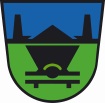 OBČINA TRBOVLJEOBČINSKI SVETMestni trg 4,  1420 TRBOVLJE